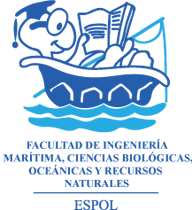 CONTESTE. (45 puntos) Instrucciones: Lee detenidamente cada pregunta y conteste de forma concreta. Esta sección contiene 15 preguntas, las mismas que serán valoradas sobre 3 puntos cada una. En la mayoría de los vertebrados, y también en muchos invertebrados, el óvulo no completa la división meiótica antes de que ocurra la fecundación. En el caso del humano, el período de diploteno permanece hasta qué tiempo? En qué consiste el proceso de capacitación que experimentan los espermatozoides previos a la fusión de los pronúcleos. Mencione al menos 2 cambios. Cuáles son las funciones del Trofoblasto? Los huevos Heterolecitos y Telolecitos se caracterizan por? Indique dos manera en que el óvulo evita la polispermia Qué son organismos semélparos? Qué es el acrosoma y cuál es su función ¿Qué es el arquenteron? ¿Qué son organismos deuterostomados? Mencione 4 ejemplos (4 puntos)¿Cómo se llama el proceso por el que la blástula se convierte en un embrión de 3 capas?  ¿Indique 6 etapas del desarrollo temprano de Cassostrea gigas?¿Qué significa el término anisogamia?¿Podría la polispermia dar lugar a la formación de un gemelo? Explique su respuesta.  ¿Cuál es la determinación sexual de un gemelo monocigótico?En organismos que poseen gran cantidad de vitelo, el polo del cigoto que contiene la mayor cantidad de esa sustancia se denomina?ESCOJA LA RESPUESTA CORRECTA (9 puntos). Cada pregunta sobre 3 puntosEl desarrollo de un embrión a partir de un óvulo sin fecundar, o sin que un espermatozoide haya logrado penetrar en él, se logra por el proceso de reproducción llamado:a. gemación	b. fragmentación     c. partenogénesis	d. haplodiploidía   e. ningunaLos gemelos humanos idénticos pueden desarrollarse en placentas independientes. Se deduce que la separación de células se produce durante la etapa de:a. blastulación	b. diferenciación  	 c. implantación   	d. morfogénesis	e. ninguna Los huevos de los anfibios se denominan:a. Isolecíticos	b. Mesolecíticos	c. Telolecíticos	d. Alecíticos	e. ningunaVERDADERO (V) o FALSO (F) (10 puntos). Cada pregunta sobre 2 puntosDurante la vida sexual activa de los machos, se producen cada día millones de espermatozoides por medio de mitosis      (      )Durante el embarazo en la especie humana, después de la implantación del embrión en el útero, el trofoblasto secreta gonadotropina coriónica.										 (      )Es posible encontrar etapas de segmentación en el desarrollo de un organismo unicelular			       	 (      )El revestimiento del útero después de la fecundación, depende de la progesterona y estrógeno			 (      )Los huevos con vitelo abundante tienen segmentación parcial o meroblástica				 	 (      )COMPLETE  (6 puntos). En el dibujo indicar las membranas extraembrionarias, según corresponda en las líneas señaladas  del embrión de un mamífero.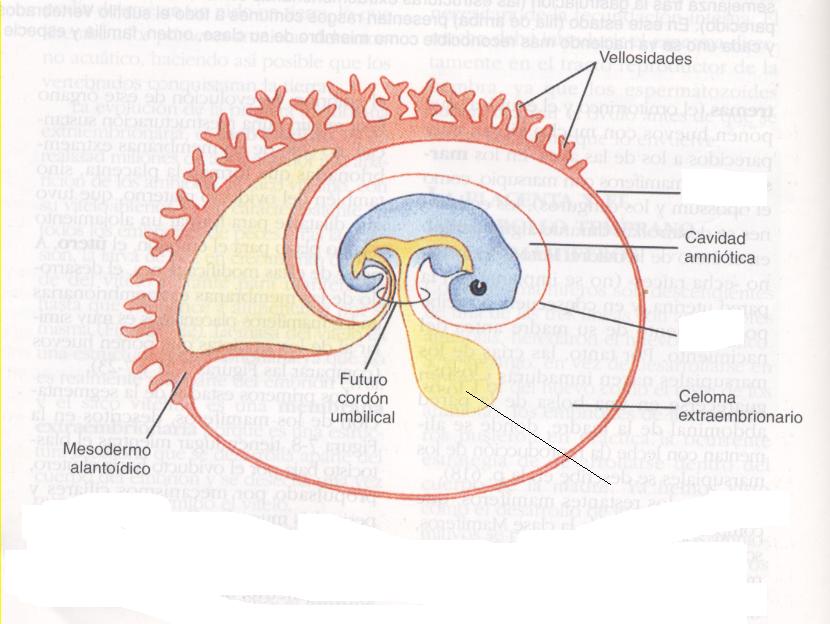 